INTENSIVE LITHUANIAN LANGUAGE COURSES FOR ERASMUS+ STUDENTS 2016–2017STUDENT APPLICATION FORMPlease do not fill out by hand; Please submit the application form by e-mail (signed and scanned) to the contact person of the courses organising institution no later than 17 June, 2016.Please note that your application does not automatically entitle you to participate in the Lithuanian language courses for Erasmus+ students. The organising institution will carry out selection of students and inform each applicant and his/her home university of the final selection. PERSONAL DATA CONTACT INFORMATION STUDENT’S HOME INSTITUTION 	COUNTRY: .................................HOST INSTITUTION IN LITHUANIA (IN CASE OF STUDIES) HOST ORGANISATION IN LITHUANIA (IN CASE OF TRAINEESHIP) STUDY/TRAINEESHIP PERIOD 	LITHUANIAN LANGUAGE COMPETENCE (if any) Lithuanian University of Educational Sciences, Vilnius (August 1–28, 2016) Vilnius University, Vilnius (July 4–29, 2016) Vytautas Magnus University, Kaunas (July 17–August 13, 2016) Klaipėda University, Klaipėda (July 22–August 18, 2016) LCC International University, Klaipėda (July 31–August 27, 2016) Student’s signature _________________________	Date _________________________I endorse this application on behalf of my University (to be filled in by the home institution)Erasmus+ contact person (Name, Surname)	_________________________ 	Signature				_________________________Date				_________________________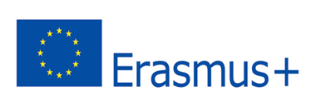 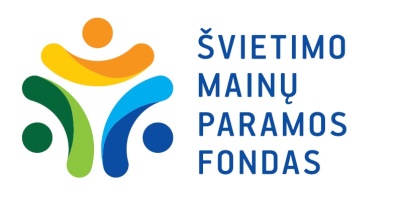 - Family name- First name- Gender F (Female) M (Male)- Date of birth- Citizenship - Current address (valid until … /... /… )Street: ………………………………………………..City: ………………………………………………….Postal code: ………………………………………….Country:  …………………………………………….- Tel. number + … /…… /……………..- Personal E-mail address E-mail: ………………@………………………- Name of institution, Erasmus+ ID code (e. g. B BRUXEL01)- Faculty/Department- Erasmus+ contact person at home institution (Name, Surname)- E-mail/ Tel. of contact personE-mail: ………………@…………………………….Tel.:   +… /….. /……………….- Name of institution, Erasmus+ ID code (e. g. B BRUXEL01)- Faculty/Department- Erasmus+ contact person at host institution(Name, Surname)  - E-mail/ Tel. of contact personE-mail: ………………@…………………………….Tel.:   +… /….. /……………….- Name - Contact person (Name, Surname)- E-mail/ Tel. of contact personE-mail: ………………@…………………………….Tel.:   +… /….. /……………….- Number of months of Erasmus+ period - Starting date of Erasmus+ period...   /…   /….- Main subject of studies - Level of competence (chose one)  I have never learned Lithuanian language Basic  Intermediate  - Why do you want to learn the language?I confirm that the information provided in this application is true and accurate. In case I have to withdraw from the course, I will inform my Erasmus+ office as soon as possible.